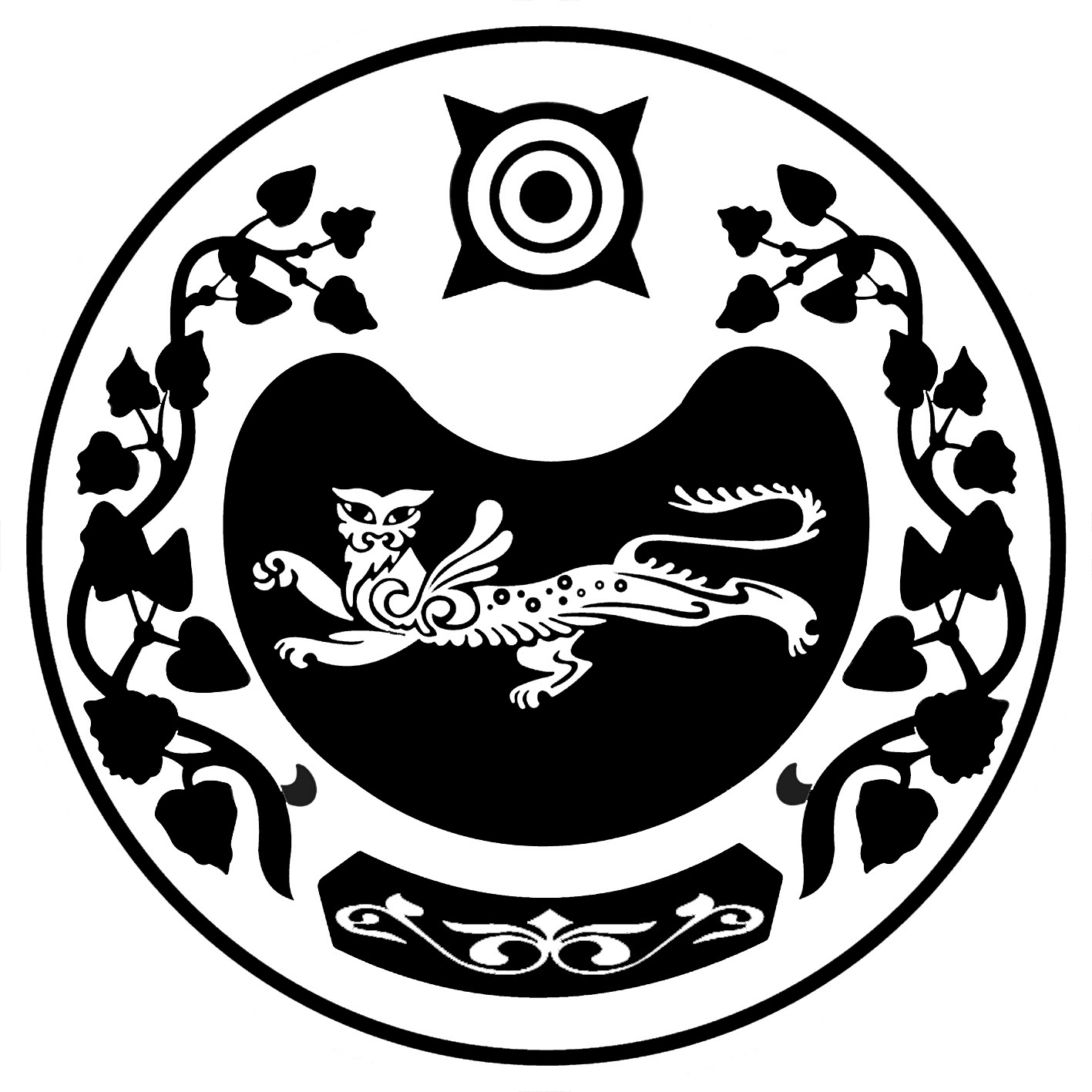 СОВЕТ ДЕПУТАТОВРАЙКОВСКОГО СЕЛЬСОВЕТАРЕШЕНИЕ«  30» марта 2022г.                             аал Райков                                  № 43«О внесении изменений в Решение совета депутатов Райковского сельсовета от 24.11.2014г. № 89» Об утверждении Положения о бюджетном процессе в муниципальном образовании Райковский  сельсовет»    Рассмотрев  протест заместителя прокурора Усть-Абаканского района, в соответствии с Уставом муниципального образования Райковского сельсовета Усть-Абаканского района Республики Хакасия, Совет депутатов Райковского сельсовета   РЕШИЛ:Внести в решение Совета депутатов Райковского сельсовета от 24.11.2014 г. № 89 «Об утверждении Положения о бюджетном процессе в муниципальном образовании Райковский сельсовет» следующие изменения и дополнения:          -п.п.1,2,ч.2 ст.11Решения исключить;          -ст.7 Решения дополнить абзацем следующего содержания:          «утверждение перечня главных администраторов доходов бюджета, главных администраторов источников финансирования дефицитов бюджетов в соответствии с общими требованиями, установленными Правительством Российской Федерации». Настоящее решение вступает в силу после его официального опубликования (обнародования).И.о.Глава Райковского сельсовета                                                 И.Г.Нечкина